Please see below the sections AQA have said that there will be long answer questions to: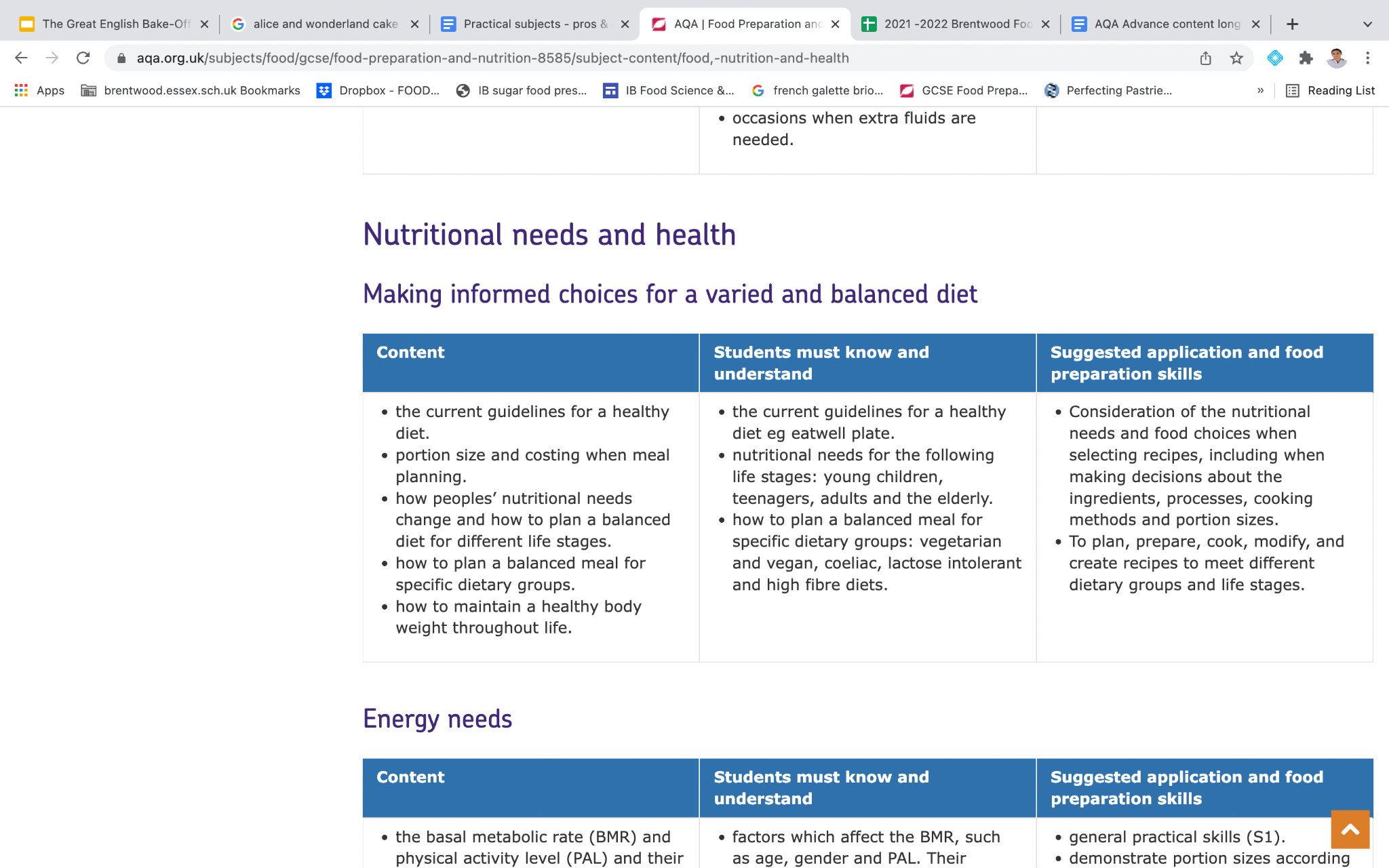 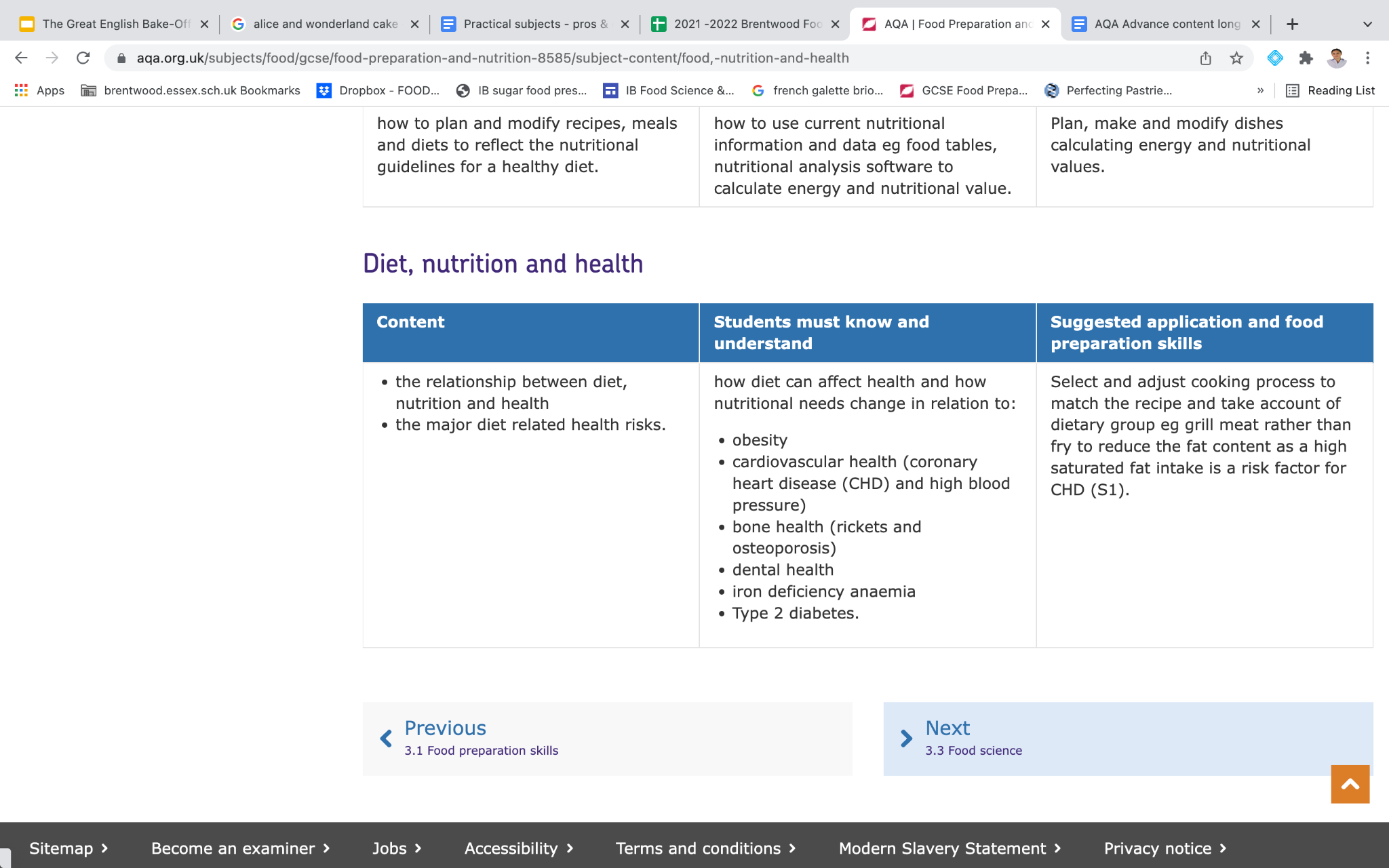 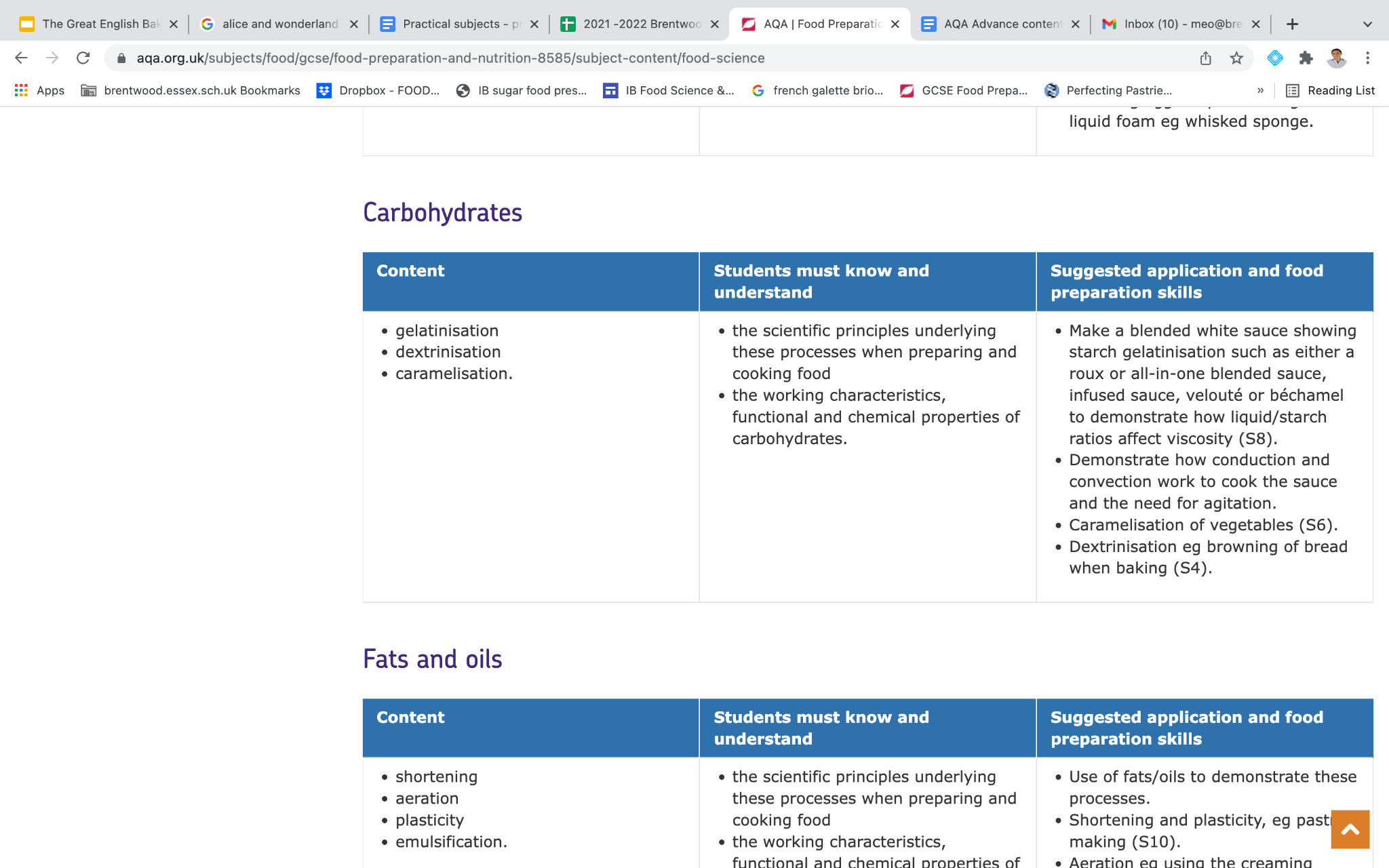 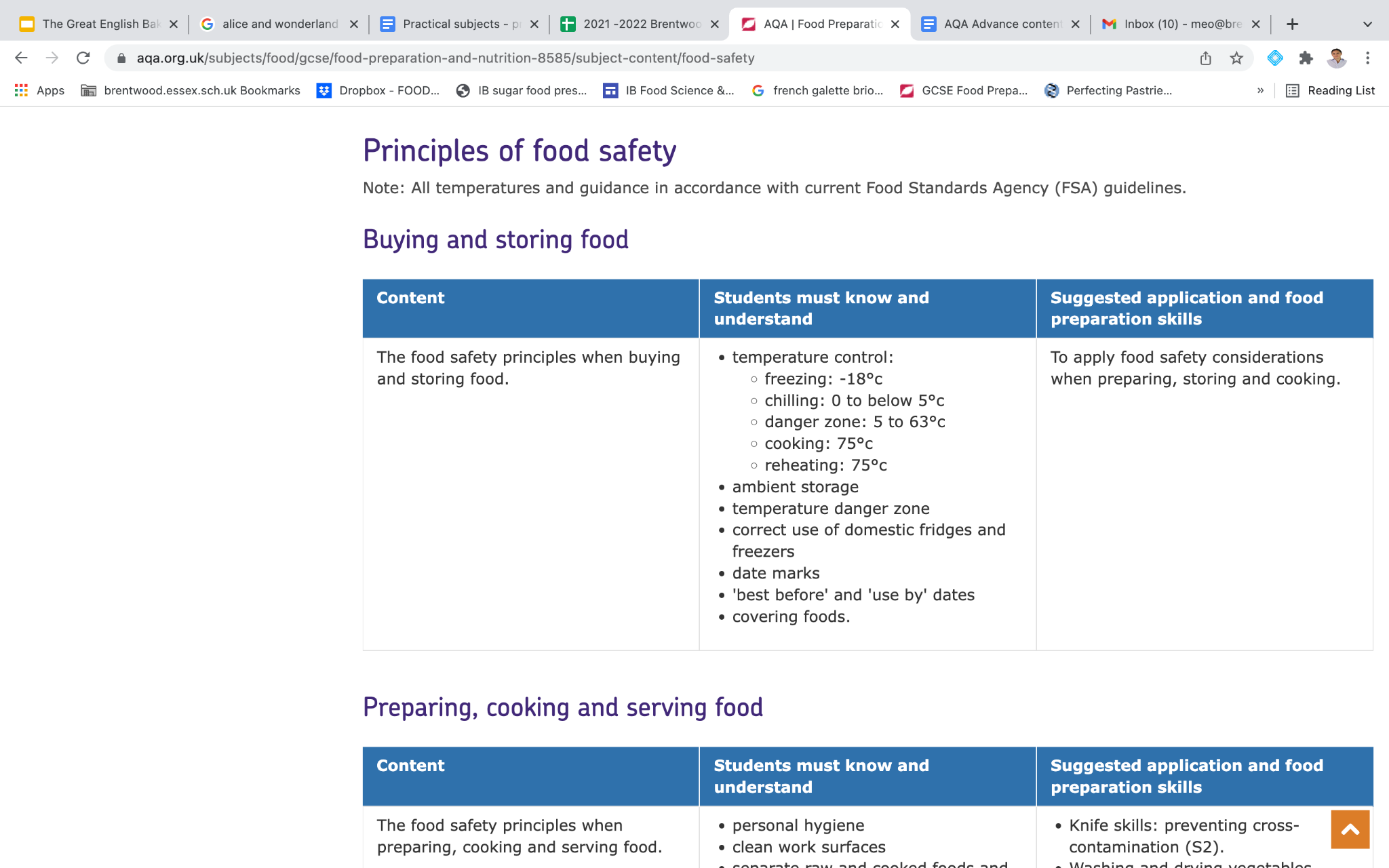 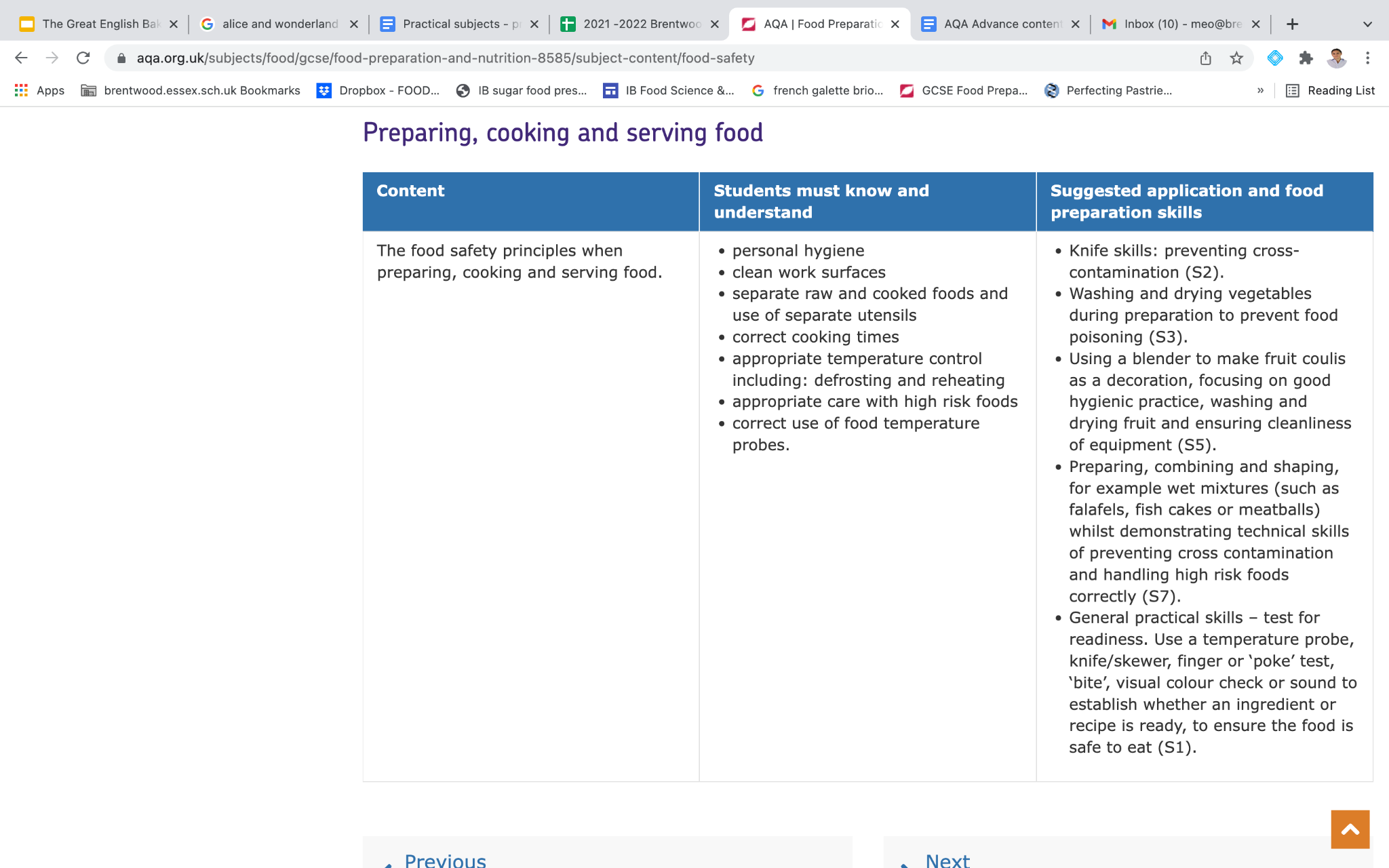 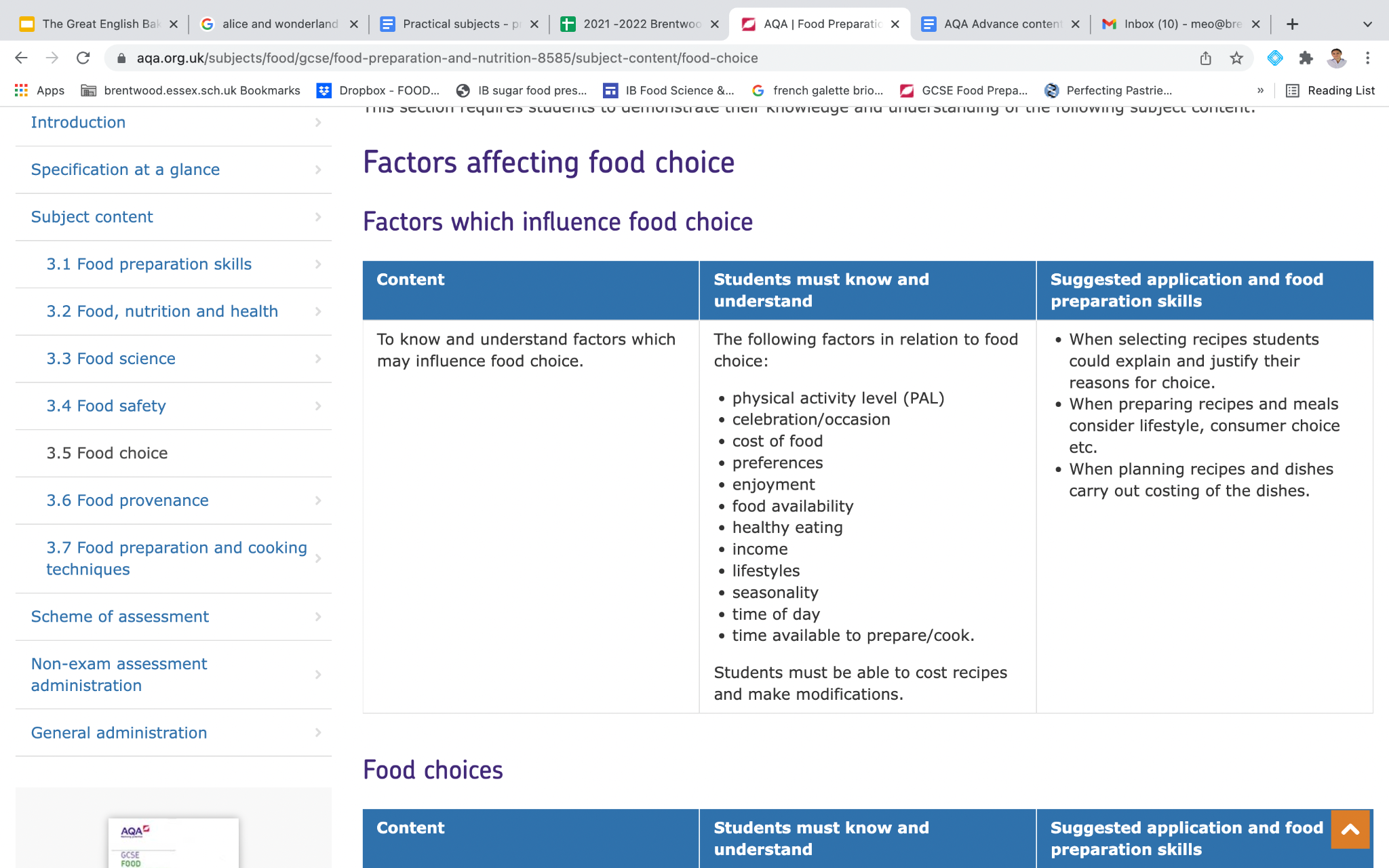 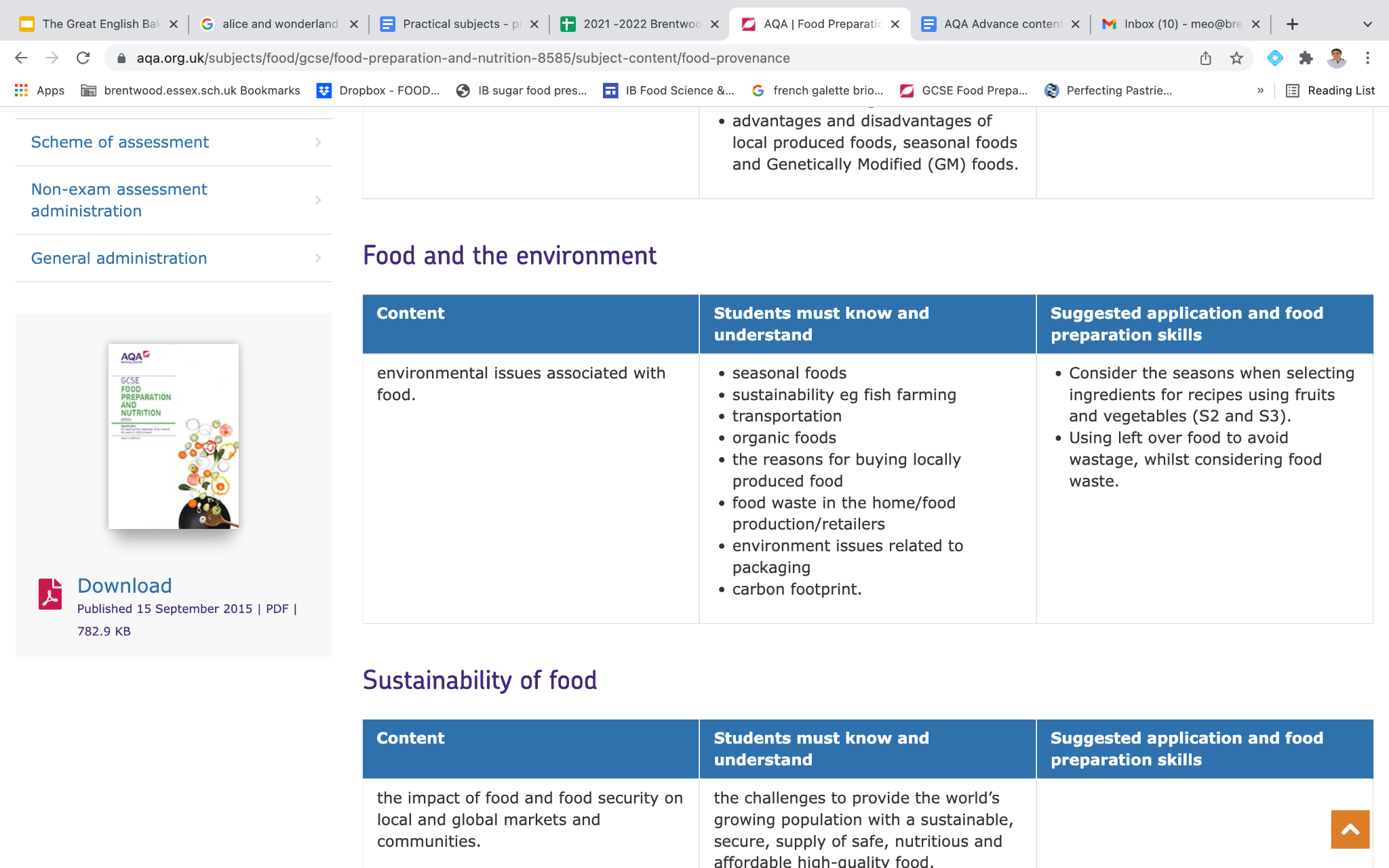 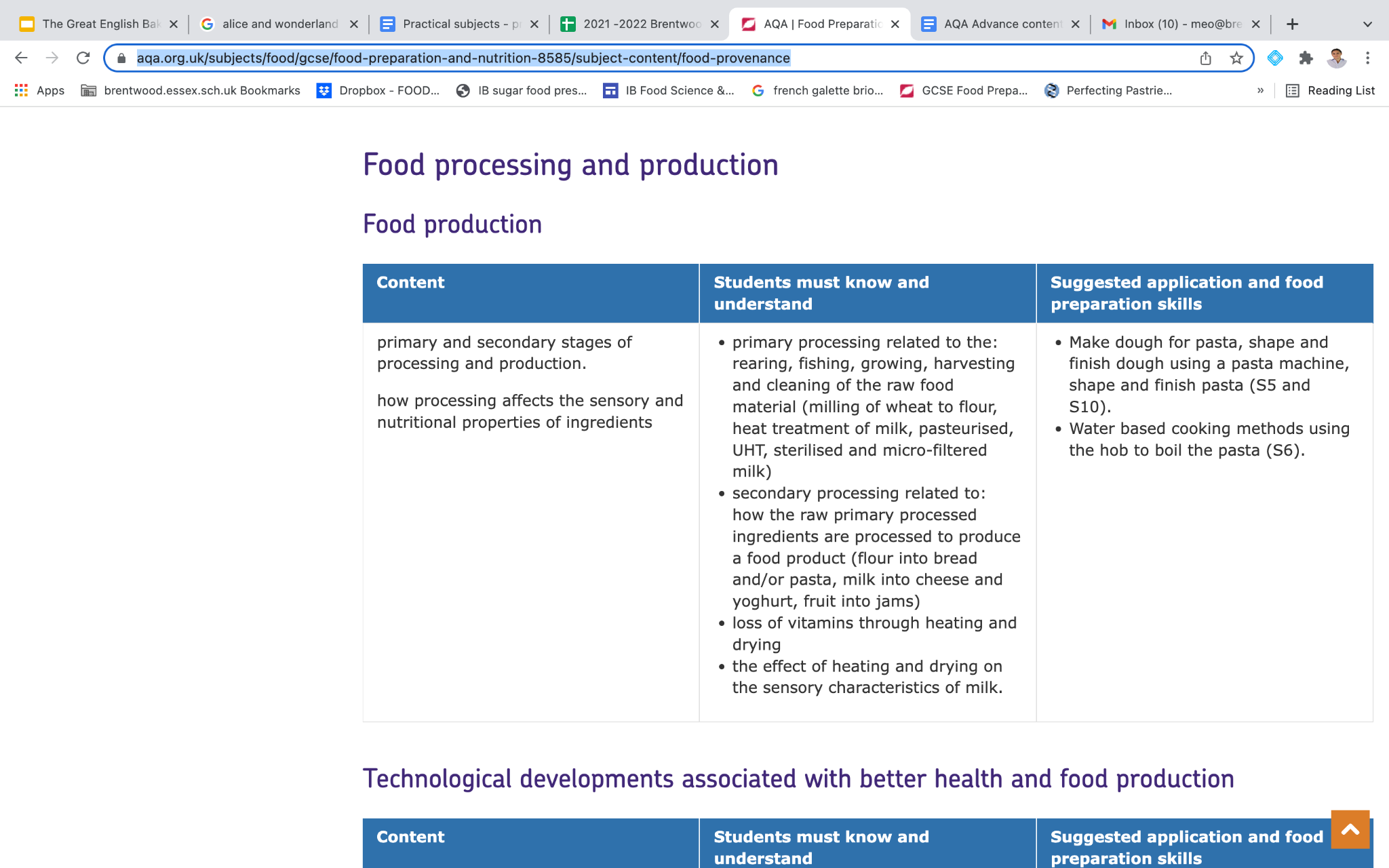 